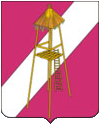 АДМИНИСТРАЦИЯ СЕРГИЕВСКОГО  СЕЛЬСКОГО  ПОСЕЛЕНИЯКОРЕНОВСКОГО  РАЙОНАПОСТАНОВЛЕНИЕ14 ноября 2023 года				     	                                               № 144ст. СергиевскаяОб утверждении Порядка проведения рейтингового голосования по выбору общественных территорий, подлежащих благоустройству в первоочередном порядке с применением целевой модели по вовлечению граждан, принимающих участие в решении вопросов развития городской средыВ целях проведения на территории Сергиевского сельского поселения Кореновского района рейтингового голосования по выбору общественных территорий, подлежащих благоустройству в рамках реализации муниципальной программы «Формирование современной городской среды на территории Сергиевского сельского поселения» администрация Сергиевского сельского поселения П О С Т А Н О В Л Я Е Т:1.Утвердить Порядок проведения рейтингового голосования по выбору общественных территорий, подлежащих благоустройству в первоочередном порядке, с применением целевой модели по вовлечению граждан, принимающих участие в решении вопросов развития, согласно приложению.2. Разместить настоящее на официальном сайте администрации Сергиевского сельского поселения.3. Контроль исполнения настоящего постановления оставляю за собой. Глава   Сергиевского сельского поселенияКореновского района                                                                             А.П. МозговойПорядок проведения рейтингового голосования по выбору общественных территорий, подлежащих благоустройству в первоочередном порядке с применением целевой модели по вовлечению граждан, принимающих участие в решении вопросов развития городской среды  Рейтинговое голосование по выбору общественных территорий, подлежащих благоустройству в первоочередном порядке с применением целевой модели по вовлечению граждан, принимающих участие в решении вопросов развития городской среды (далее - голосование), проводится ежегодно в целях определения общественных территорий, подлежащих благоустройству в первоочередном порядке, для последующего включения в соответствии с муниципальной программой формирования современной городской среды в Сергиевском сельском поселении Кореновского района.К общественным территориям сельского поселения относятся территории сельского поселения соответствующего функционального назначения (площади, набережные, пешеходные зоны, скверы, парки, иные территории) (далее-общественные территории).Администрация Сергиевском сельском поселении Кореновского района (далее Администрация) организует и проводит голосование не позднее 01 марта.2. Голосование по общественным территориям сельского поселения является рейтинговым и проводится в форме голосования на территориальном счетном участке и удаленного (дистанционного) голосования с использованием информационно-телекоммуникационной сети "Интернет" с условием обеспечения доступности результатов голосования на основании идентификации пользователя через портал государственных услуг (далее – Интернет - голосование).3.Решение о назначении голосования и доведение до населения сведений о таком решении принимается Администрацией не позднее 7 рабочих дней до дня проведения голосования.В решении о назначении голосования определяются:дата и время проведения голосования;форма голосования (голосование на счетном участке и адреса Интернет-голосование);3) место проведения голосования (адрес счетного участка и адреса Интернет-портала в информационно-телекоммуникационной сети Интернет);4) перечень общественных территорий, представленных на голосование;5) порядок определения победителя по итогам голосования;6) иные сведения, необходимые для проведения голосования.Перечень общественных территорий, представленных на голосование, формируется по итогам проведения инвентаризации общественных территорий, а также с учетом предложений от граждан Российской Федерации, проживающих на территории Сергиевского сельского поселения.Решение о назначении голосования подлежит официальному опубликованию (обнародованию) в порядке, установленном для официального опубликования (обнародования) муниципальных правовых актов, и размещению на официальном сайте администрации.4.Для подсчета голосов по итогам голосования Администрация формирует счетную комиссию с учетом предложений политических партий, общественных организаций или возлагает функции по организации рейтингового голосования на общественную комиссию, которая была ранее создана в сельском поселении в соответствии с Правилами предоставления и распределения субсидий из федерального бюджета бюджетам субъектов Российской Федерации на поддержку государственных программ субъектов Российской федерации и муниципальных программ формирования современной городской среды, утвержденными постановлением Правительства Российской Федерации от 10.02.2017 года №169.Количественный состав членов комиссии определяется Администрацией.В составе комиссии входят председатель комиссии и секретарь, назначаемые Администрации, а также не менее трех членов комиссии.Полномочия комиссии прекращаются после подведения итогов голосования.Формы итогового протокола комиссии и иной документации, связанной с подготовкой и проведением голосования, утверждаются Администрацией.5.Участник голосования – гражданин Российской Федерации, имеющий паспорт гражданина Российской Федерации или иной документ, удостоверяющий в установленном порядке личность в соответствии с требованиями законодательства Российской федерации, и проживающий на территории поселения, в котором осуществляется такое голосование (далее-участник голосования). Каждый участник голосования имеет один голос.6.Подсчет голосов участников голосования осуществляется открыто и гласно.7.Перед непосредственным подсчетом голосов все собранные заполненные документы для голосования и результаты Интернет-голосования передаются председателю комиссии или общественной комиссии.8.После подведения подсчетов голосов на местах счетная комиссия или общественная комиссия устанавливает результаты голосования и проводит итоговое заседание, на котором принимается решение об утверждении итогового протокола счетной комиссии.Итоговый протокол счетной комиссии подписывается всеми присутствующими членами комиссии и передается председателем счетной комиссии в Администрацию не позднее 7 рабочих дней со дня проведения голосования.9.В итоговом протоколе счетной комиссии о результатах голосования указываются:1) число граждан, принявших участие в голосовании;2) результаты голосования (итоги голосования) в виде рейтинговой таблицы общественных территорий, вынесенных на голосование, составленной исходя из количества голосов участников голосования, отданных за каждую территорию;3) иные данные о результатах голосования.10.Сведения об итогах голосования подлежат официальному опубликованию (обнародованию) в порядке, установленном для официального опубликования (обнародования) муниципальных правовых актов, и размещаются на официальном сайте администрации.Приложение к постановлению администрации Сергиевского сельского поселения Кореновского районаот 28.12.2022   №  168  